HƯỚNG DẪN CHO TỔ CHỨC TÔN GIÁOĐăng ký tài khoảnBước 1: Bấm vào  ở bên phải giao diện màn hình: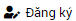 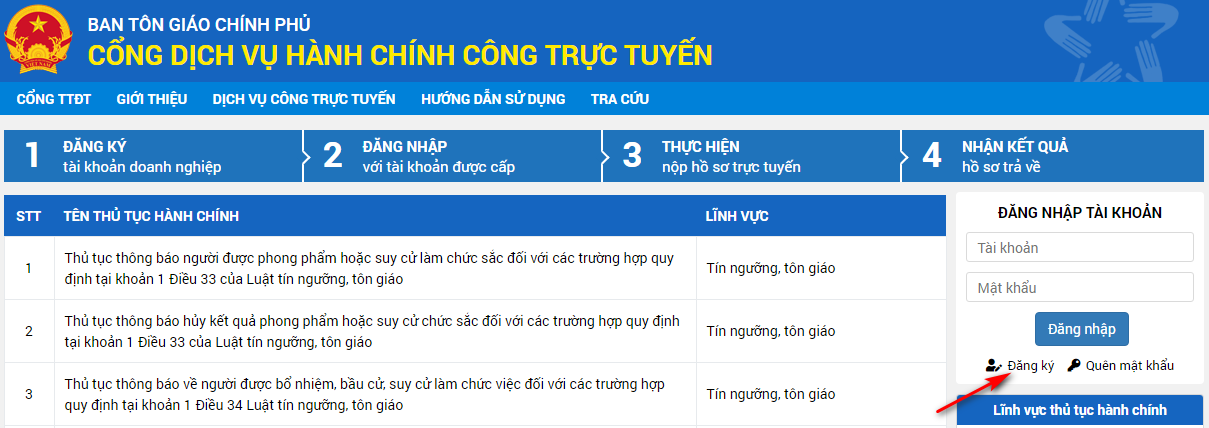 Bước 2: Điền thông tin vào form đăng ký: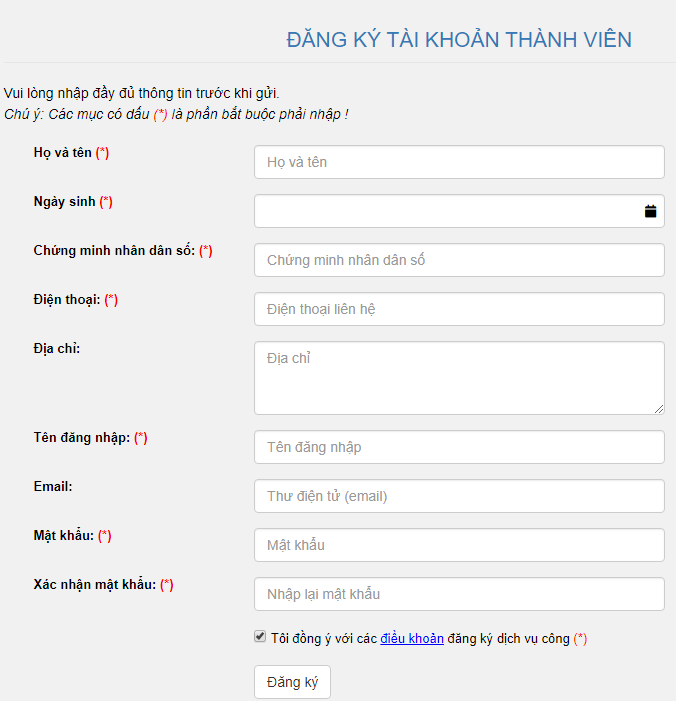 Lưu ý: Các trường đánh dấu (*) là các trường bắt buộc nhập, không được để trống.Mật khẩu có tối thiểu là 6 ký tự có phân biệt hoa thường và tiếng việt có dấu.Bước 3: Bấm nút  ở cuối form để gửi đi thông tin đăng ký tài khoản. Nếu đăng ký thành công, hệ thống sẽ gửi về email đã điền ở form đăng ký một email đăng ký tài khoản thành công.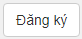 Bước 4: Sau khi đăng ký thành công, công dân kích hoạt tài khoản qua email mà hệ thống đã gửi về ở bước 3.Đăng nhập và nộp hồ sơBước 1: Nhập thông tin tài khoản đăng nhập của công dânBước 2: Bấm nút  để thực hiện đăng nhập vào hệ thống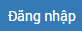 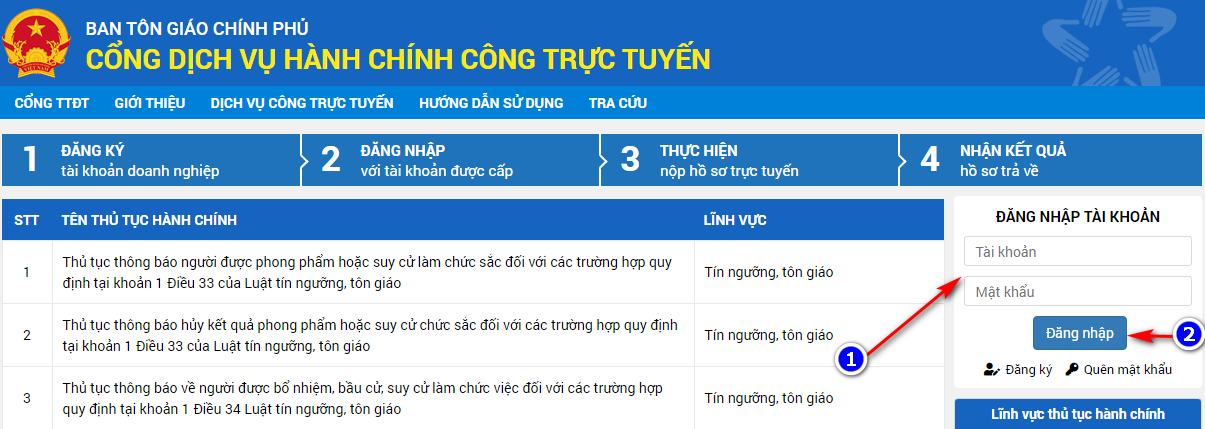 Bước 3: Bấm chọn menu ‘Dịch vụ công trực tuyến’ ở menu chính: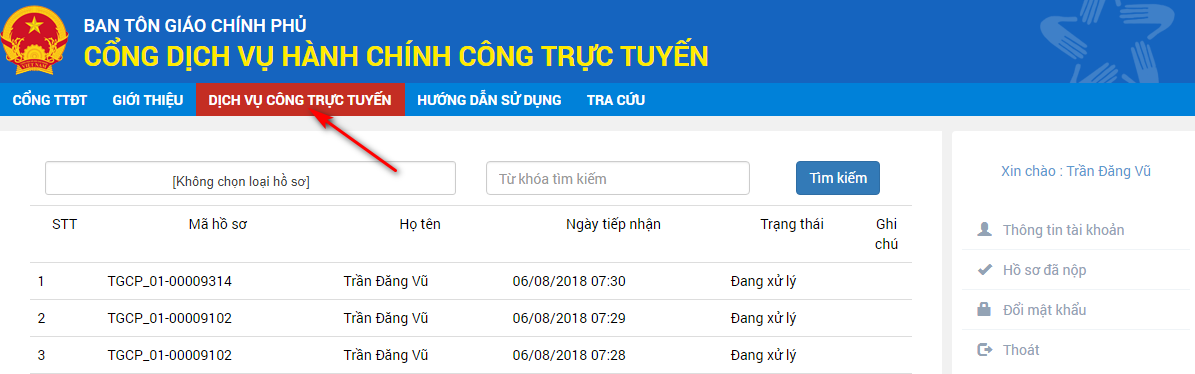 Bước 4: Bấm vào dịch vụ công chọn để nộp hồ sơ: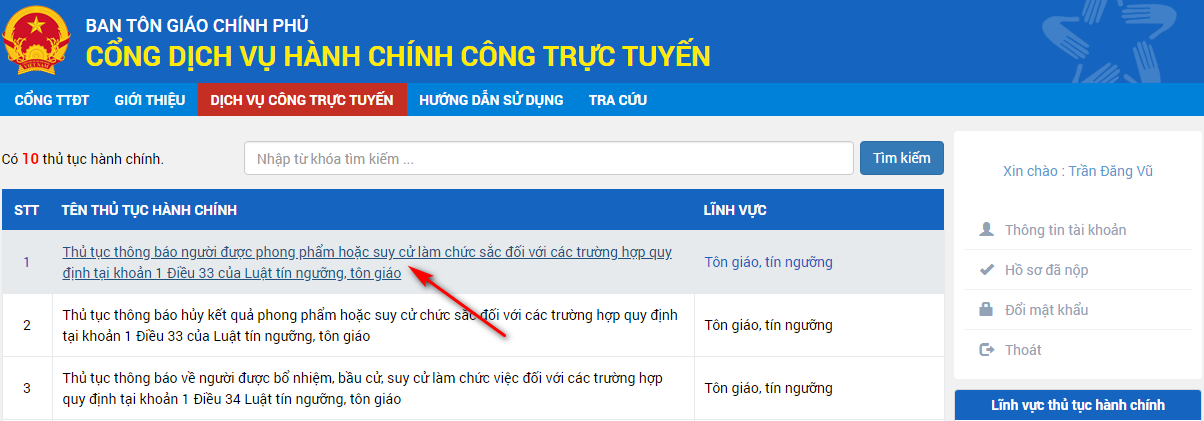 Bước 5: Bấm nút ‘Nộp hồ sơ’: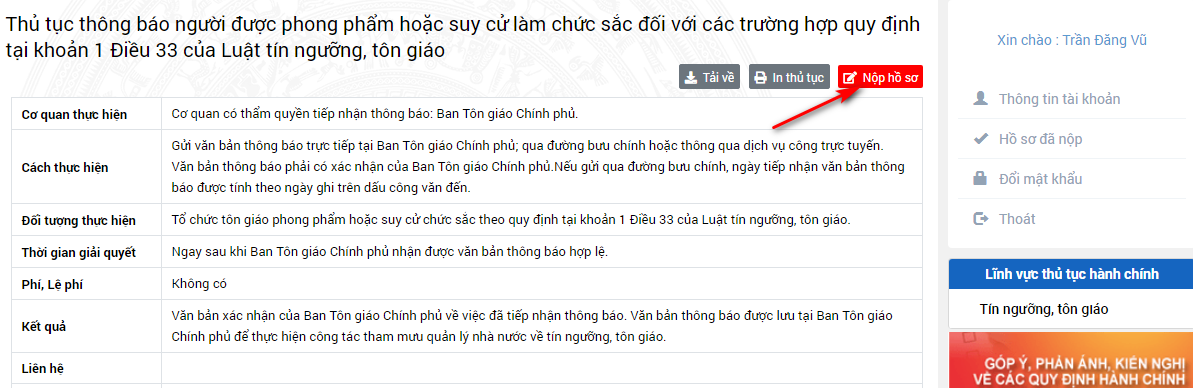 Bước 6: Điền thông tin hồ sơ vào form nộp hồ sơ dịch vụ công và bấm nút  ở cuối form để gửi hồ sơ đi: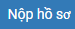 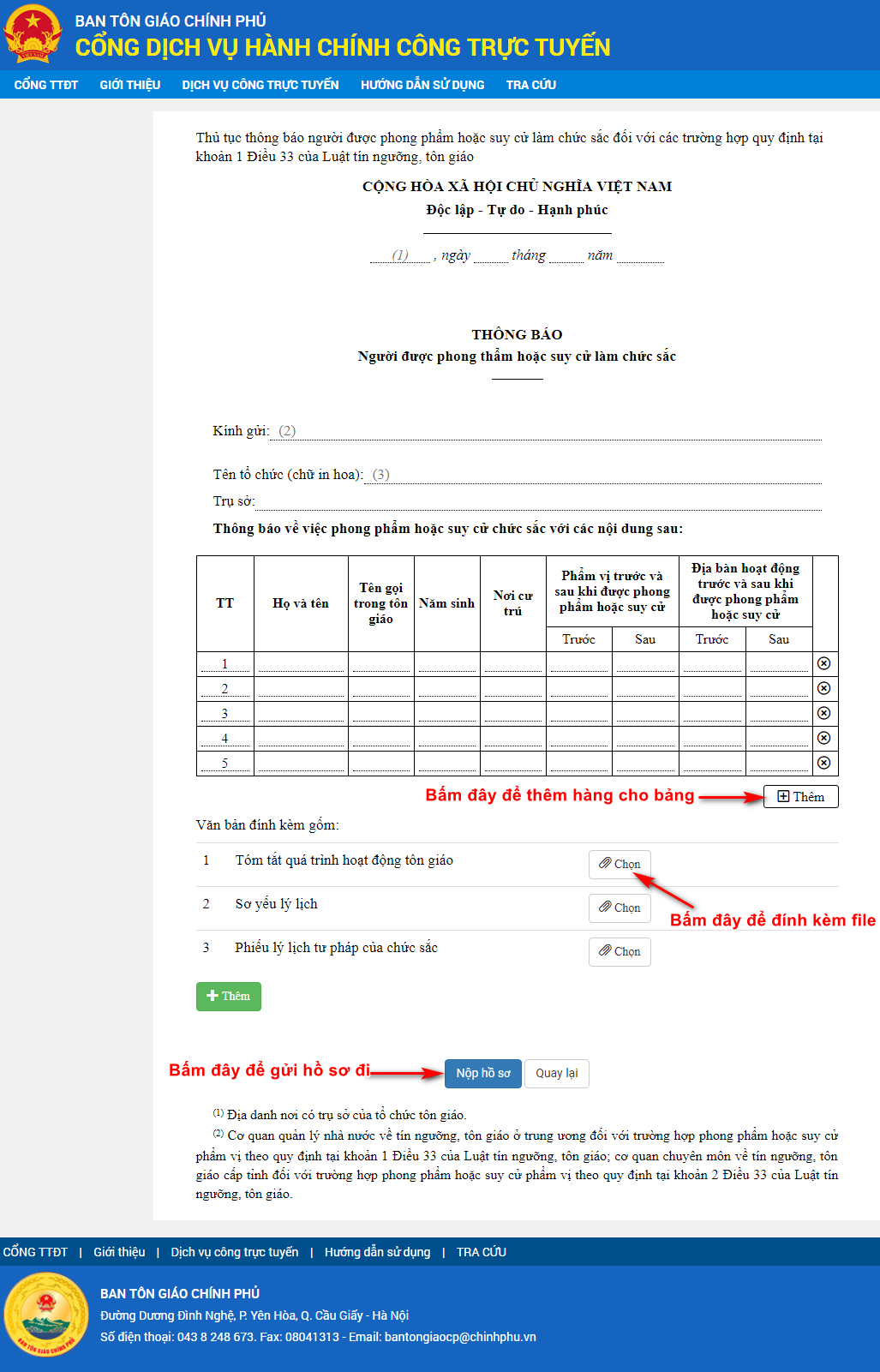 Quản lý thông tin tài khoản và đổi mật khẩu, đăng xuấtQuản lý thông tin tài khoảnBước 1: Sau khi công dân đăng nhập thành công vào hệ thống, bấm vào mục ‘Thông tin tài khoản’: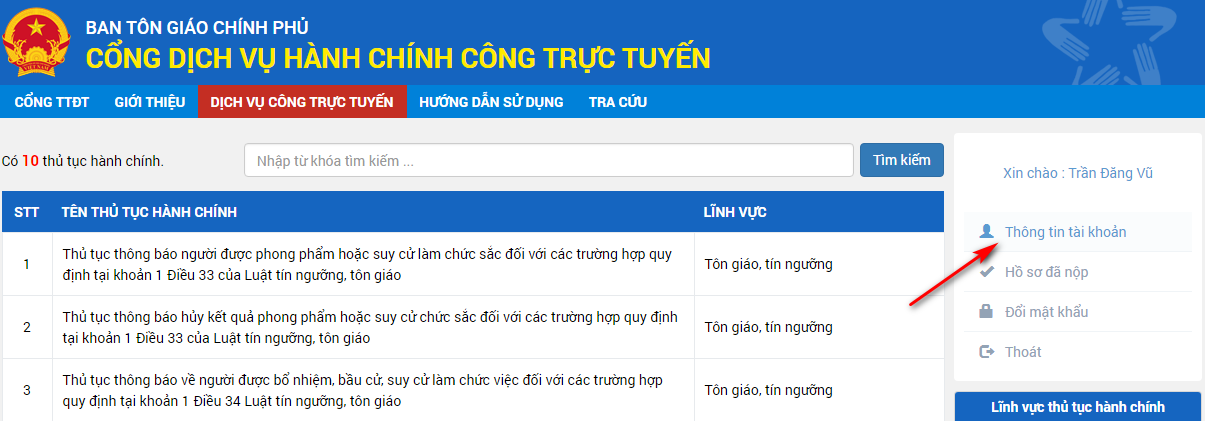 Bước 2: Thay đổi thông tin tài khoản ở các ô tương ứng (nếu có):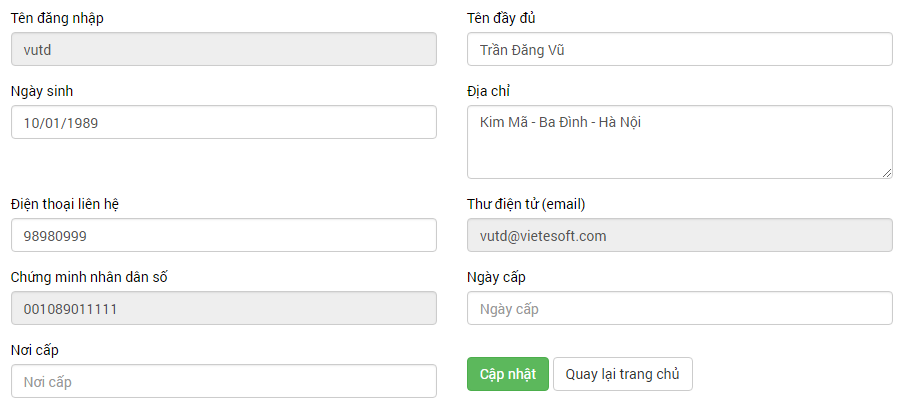 Lưu ý: Các thông tin tên đăng nhập, email và số chứng minh nhân dân là không thể thay đổi được.Bước 3: Bấm nút  để lưu lại thông tin đã thay đổi.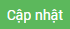 Đổi mật khẩuBước 1: Sau khi đăng nhập thành công, bấm vào mục ‘Đổi mật khẩu’: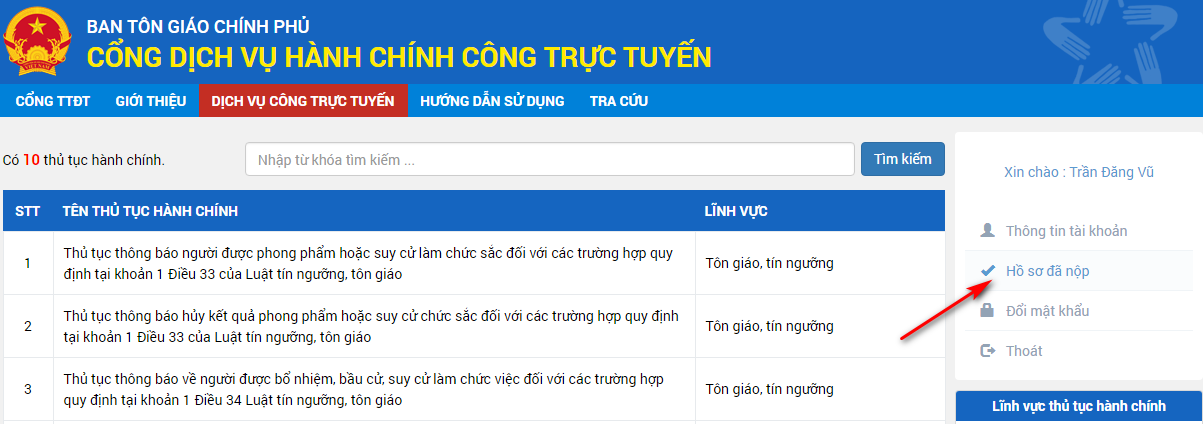 Bước 2: Nhập thông tin mật khẩu mới vào form đổi mật khẩu và bấm ‘Lưu lại’ để xác nhận thay đổi mật khẩu: 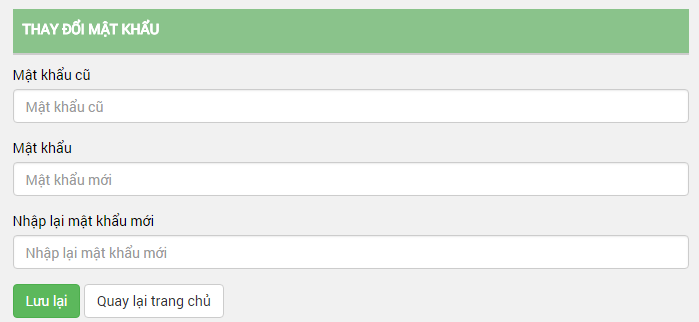 Đăng xuất tài khoảnSau khi đăng nhập thành công, bấm vào mục ‘Thoát’ để đăng xuất tài khoản: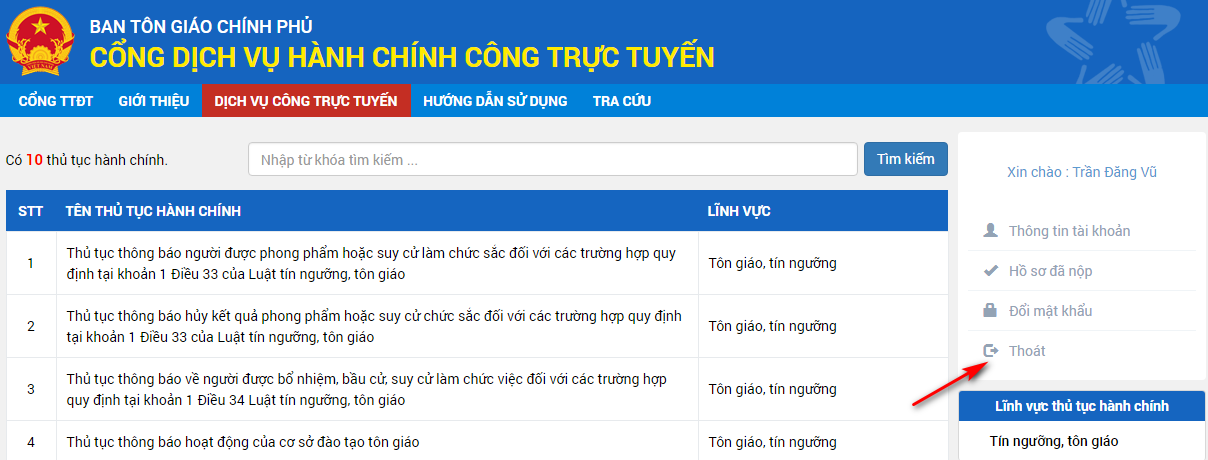 Tra cứu hồ sơBước 1: Bấm vào menu ‘Tra cứu’ ở menu chính: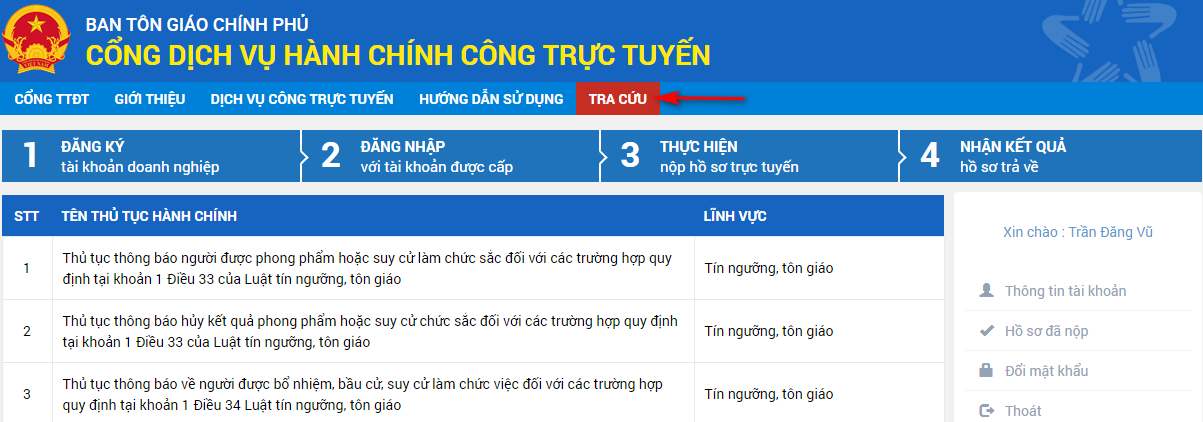 Bước 2: Nhập chính xác mã hồ sơ cần tra cứu: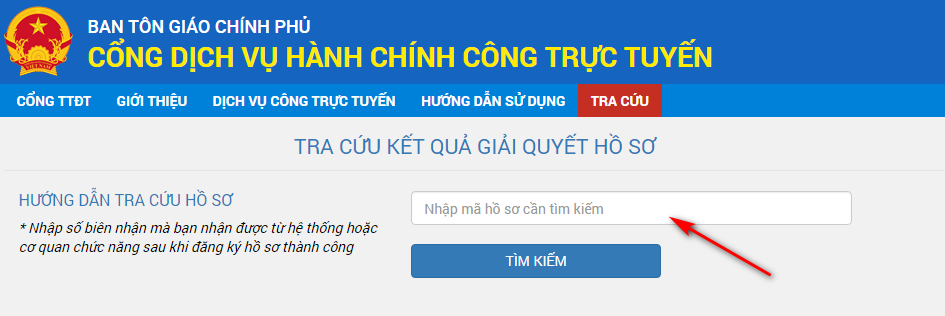 Bước 3: Bấm nút  để thực hiện tra cứu hồ sơ.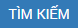 